Resoluciones #075 - #085Resoluciones #075 - #085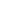 